Рекомендации для родителей по профилактике насилия в семьеУважаемые родители! Задумывались вы хотя бы иногда, почему наказываете ребенка? А каковы причины плохого поведения вашего сына или дочери?Мотивы проблемного поведения детей:
1.   Борьба за внимание - если ребенок не получает нужного количества внимания, которое ему так необходимо для нормального развития и эмоционального благополучия, то он находит его через такой способ, как непослушание. Лучше внимание с замечаниями, чем никакого. 
2.   Борьба за самоутверждение - поведение направлено против чрезмерной власти или опеки (общение в форме указаний, замечаний, опасений) выражается в упрямстве, своеволии, действии наперекор. 
3.   Желание отомстить - в случае несправедливого отношения: вы мне сделали плохо, пусть и вам будет плохо. 
4.   Потеря веры в собственный успех - из-за сформированной низкой самооценки, ребенок приходит к выводу: "нечего стараться, все равно ничего не получится", и внешним поведением показывает: мне все равно, пусть я буду плохой. При использовании  родителями суровых наказаний, возрастает склонность детей  к агрессивному поведению!!! 

Следует учитывать следующие недостатки наказаний:Наказание часто может считаться несправедливым, особенно если ребенок видит, что подобные действия сходят с рук другим лицам, чьими руками осуществляется наказание, зачастую становятся моделями агрессивного поведения.Наказание может играть роль подкрепления отрицательного поведения ребенка. (Например, если на ребенка повышают голос дома -  это может ему понравиться, так как он своим поведением привлекает внимание родителей или других родственников, т.е. выделяет его).Наказание может вообще разрушать поведение, так как оно вызывает панику или обиду ребенка. У него может возникнуть ощущение постоянной тревоги.Информация взята с сайта: https://esmony.schools.by/pages/pamjatki-i-rekomendatsii-po-profilaktike-semejnogo-nasilija2023 год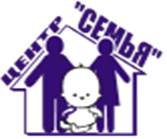 Государственное учреждение «Забайкальский краевой Центр психолого-педагогической, медицинской и социальной помощи «Семья»